PRIJAVNI OBRAZAC ZA NATJEČAJ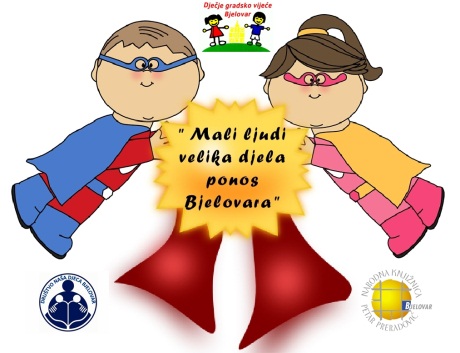 „MALI LJUDI, VELIKA DJELA - PONOS BJELOVARA“ime i prezime kandidataNika KapelNika KapelNika Kapelfotografija kandidatafotografija kandidatakratka biografija kandidata datum rođenja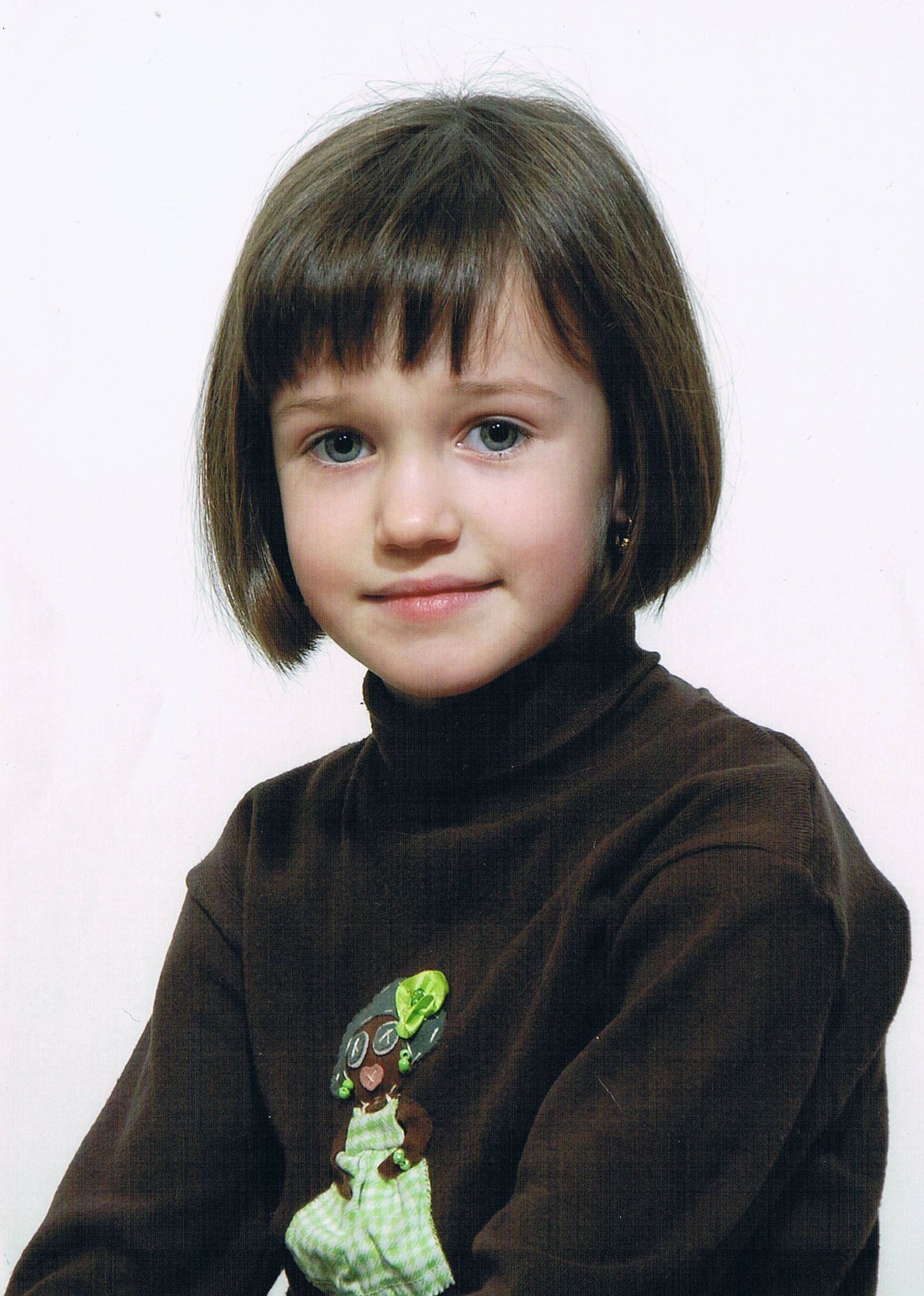 Nika je rođena 14. srpnja 2007. godine u Bjelovaru. Djetinjstvo provodi s roditeljima i bakom u obiteljskoj kući u Starim Pavljanima. 2013. godine krenula je u Malu školu.2014. godine krenula je u 1. razred osnovne škole  u Područnoj školi Ždralovi.Od 2012. godine pohađa tečaj  engleskog jezika u Centru  za strane jezike Gloria u Bjelovaru. 14. srpnja 2007. godineNika je rođena 14. srpnja 2007. godine u Bjelovaru. Djetinjstvo provodi s roditeljima i bakom u obiteljskoj kući u Starim Pavljanima. 2013. godine krenula je u Malu školu.2014. godine krenula je u 1. razred osnovne škole  u Područnoj školi Ždralovi.Od 2012. godine pohađa tečaj  engleskog jezika u Centru  za strane jezike Gloria u Bjelovaru. vrtić/škola/razredNika je rođena 14. srpnja 2007. godine u Bjelovaru. Djetinjstvo provodi s roditeljima i bakom u obiteljskoj kući u Starim Pavljanima. 2013. godine krenula je u Malu školu.2014. godine krenula je u 1. razred osnovne škole  u Područnoj školi Ždralovi.Od 2012. godine pohađa tečaj  engleskog jezika u Centru  za strane jezike Gloria u Bjelovaru. II. Osnovna škola Bjelovar, Područna škola Ždralovi, 3.c razredopis dobrog djela /razlog prijaveopis dobrog djela /razlog prijaveopis dobrog djela /razlog prijaveopis dobrog djela /razlog prijave     Nika se u našem razredu ističe svojom odgovornošću u radu, požrtvovnošću, nesebičnošću, darežljivošću, voljom za pomaganjem drugima i vedrim karakterom.     Voli pomagati svima, starijima, ali i svojim prijateljima iz razreda. Nije joj teško sagnuti se i prijatelju zavezati vezice na tenisicama, pomoći učiteljici u uređenju panoa ili učionice. Za razliku od drugih učenika, Nika rado prihvaća i izvršava razne dodatne zadatke kao na primjer, urediti školski prostor, pospremiti cipele u hodniku, podijeliti pisanke ili nastavne listiće. Ali isto tako često ponudi drugim učenicima pomoć u rješavanju  zadataka.Darežljiva je i voljna dijeliti svoje s drugima. Rado i lako sklapa nova prijateljstva, druželjubiva je i komunikativna.Odlična je učenica. U svim situacijama je pravedna i njezina riječ je uvijek vjerodostojna. Učiteljice se mogu osloniti njezinom svjedočenju o nastalim situacijama u razredu.Njezine pisanke su uredne, i lijepe poput najljepše ilustriranih bajki.Uvijek je nasmijana, vedra, te je uzornog ponašanja i izražavanja.     Dika našeg razreda je naša Nika.     Nika se u našem razredu ističe svojom odgovornošću u radu, požrtvovnošću, nesebičnošću, darežljivošću, voljom za pomaganjem drugima i vedrim karakterom.     Voli pomagati svima, starijima, ali i svojim prijateljima iz razreda. Nije joj teško sagnuti se i prijatelju zavezati vezice na tenisicama, pomoći učiteljici u uređenju panoa ili učionice. Za razliku od drugih učenika, Nika rado prihvaća i izvršava razne dodatne zadatke kao na primjer, urediti školski prostor, pospremiti cipele u hodniku, podijeliti pisanke ili nastavne listiće. Ali isto tako često ponudi drugim učenicima pomoć u rješavanju  zadataka.Darežljiva je i voljna dijeliti svoje s drugima. Rado i lako sklapa nova prijateljstva, druželjubiva je i komunikativna.Odlična je učenica. U svim situacijama je pravedna i njezina riječ je uvijek vjerodostojna. Učiteljice se mogu osloniti njezinom svjedočenju o nastalim situacijama u razredu.Njezine pisanke su uredne, i lijepe poput najljepše ilustriranih bajki.Uvijek je nasmijana, vedra, te je uzornog ponašanja i izražavanja.     Dika našeg razreda je naša Nika.     Nika se u našem razredu ističe svojom odgovornošću u radu, požrtvovnošću, nesebičnošću, darežljivošću, voljom za pomaganjem drugima i vedrim karakterom.     Voli pomagati svima, starijima, ali i svojim prijateljima iz razreda. Nije joj teško sagnuti se i prijatelju zavezati vezice na tenisicama, pomoći učiteljici u uređenju panoa ili učionice. Za razliku od drugih učenika, Nika rado prihvaća i izvršava razne dodatne zadatke kao na primjer, urediti školski prostor, pospremiti cipele u hodniku, podijeliti pisanke ili nastavne listiće. Ali isto tako često ponudi drugim učenicima pomoć u rješavanju  zadataka.Darežljiva je i voljna dijeliti svoje s drugima. Rado i lako sklapa nova prijateljstva, druželjubiva je i komunikativna.Odlična je učenica. U svim situacijama je pravedna i njezina riječ je uvijek vjerodostojna. Učiteljice se mogu osloniti njezinom svjedočenju o nastalim situacijama u razredu.Njezine pisanke su uredne, i lijepe poput najljepše ilustriranih bajki.Uvijek je nasmijana, vedra, te je uzornog ponašanja i izražavanja.     Dika našeg razreda je naša Nika.     Nika se u našem razredu ističe svojom odgovornošću u radu, požrtvovnošću, nesebičnošću, darežljivošću, voljom za pomaganjem drugima i vedrim karakterom.     Voli pomagati svima, starijima, ali i svojim prijateljima iz razreda. Nije joj teško sagnuti se i prijatelju zavezati vezice na tenisicama, pomoći učiteljici u uređenju panoa ili učionice. Za razliku od drugih učenika, Nika rado prihvaća i izvršava razne dodatne zadatke kao na primjer, urediti školski prostor, pospremiti cipele u hodniku, podijeliti pisanke ili nastavne listiće. Ali isto tako često ponudi drugim učenicima pomoć u rješavanju  zadataka.Darežljiva je i voljna dijeliti svoje s drugima. Rado i lako sklapa nova prijateljstva, druželjubiva je i komunikativna.Odlična je učenica. U svim situacijama je pravedna i njezina riječ je uvijek vjerodostojna. Učiteljice se mogu osloniti njezinom svjedočenju o nastalim situacijama u razredu.Njezine pisanke su uredne, i lijepe poput najljepše ilustriranih bajki.Uvijek je nasmijana, vedra, te je uzornog ponašanja i izražavanja.     Dika našeg razreda je naša Nika.